Bases reguladores de les mobilitats internacionals de l’ESDAPCConvocatòria 2023-24 Personal Outgoing (STT i STA)Bases reguladores de la convocatòria de Mobilitats Erasmus+ de personal docent i no docent de l’ESDAPC per a estades docents (STA) o formatives (STT)  en  una institució d’educació superior o empresa col·laboradora per al curs 2023/2024Objectiu i normativa 1.1. La convocatòria de mobilitat de personal docent i no docent s’inscriu dins el marc del projecte Erasmus+ i fa possible que el professorat i la resta de treballadors de l’ESDAPC realitzi estades curtes en empreses, centres de formació o altres organitzacions. 1.2. La informació general sobre els objectius, condicions i requisits del programa es poden trobar a la web del Servicio Español para la Internacionalización de la Educación (SEPIE)  http://www.sepie.es i del programa Erasmus+ http://ec.europa.eu/programmes/erasmus-plus/index_en.htm.1.3. En aquesta convocatòria és d’aplicació el Convenio de subvención para la movilidad de prácticas Erasmus+ KA 131, del 2023, que subscriurà el SEPIE amb l’ESDAPC, així com la normativa de mobilitat internacional d’ESDAPC (2018) https://esdapc.cat/wp-content/uploads/2022/07/Normativa-de-mobilitat-ESDAP_2018.pdf.Modalitats de les beques2.1. Modalitat STA: Es convoquen beques per a la realització de mobilitats de personal per a docència (STA) al llarg del curs 2023-2024 en institucions o empreses de països que participin en el programa Erasmus+. Estan destinades a personal docent per a la impartició d’activitats de docència, com tallers, cursos, seminaris o conferències. Aquestes mobilitats poden incloure un període de formació que no pot superar el 50% de l’activitat. 2.2. Modalitat STT:  Es convoquen beques per a la realització per a estades  formatives (STT) durant el curs 2023-2024 en institucions o empreses de països que participin en el programa Erasmus+. La principal activitat és una breu estada en la institució que pot denominar-se de  diferents maneres: breus formacions, observacions professionals, visites d’estudis, etc.Requisits generalsa) Ser nacional d’un país de la Unió Europea o d’un país tercer. En qualsevol cas, caldrà estar en possessió d’un DNI o d’un NIE (Número de Identificación de Extranjero).  b) Formar part del personal docent o no docent d’un dels campus de l’ESDAPC tant en el moment de formalitzar la sol·licitud com en el de fer l’estada. c) En el cas dels professors de l’ESDAPC, han d’impartir un mínim d’una assignatura en el Grau en Disseny o pertànyer a alguna comissió de l’ESDAPC  durant el curs acadèmic en què es realitza la sol·licitud i l'estada. Durada de les mobilitats 4.1. Les mobilitats es podran començar a partir del 15 de setembre del 2023 i s’acabaran com a molt tard abans del dia de la finalització del Conveni 2023.4.2. La durada serà d’entre dos i cinc dies, exclosos els dies de viatge.4.3. Per a mobilitats internacionals a països associats, el mínim és de 5 dies, exclosos els dies de viatge.. 4.4. Els dies de l’estància han de ser consecutius. 4.5. Es poden finançar fins a 2 dies de recolzament per viatge, que poden augmentar fins a 4 en el cas del viatge ecològic.Horari setmanal5.1. Modalitat STA. El  nombre mínim d’hores de docència serà de 8 hores, o de 4 hores si inclou un període de formació. .5.2. Modalitat STT. El  nombre mínim d’hores de formació serà de 10 hores.Lloc de realització6.1. La responsabilitat de buscar el destí i fer-hi el contacte és del treballador.6.2. No es poden realitzar a l’estat Espanyol.6.3. Modalitat STA: La institució sòcia d’acollida haurà de ser una institució d’educació superior amb ECHE.6.4. Modalitat STT: La institució d’acollida pot ser una institució d’educació superior amb ECHE o qualsevol altra organització de  caràcter públic o privat en l’àmbit del mercat de treball o dels diferents sectors de l’educació, la  formació, etc.Quantia de la beca7.1. La beca es finançarà amb els fons que rebi l’ESDAPC per a aquesta acció de mobilitat KA-131 per part del SEPIE.7.2. La quantia de la beca depèn del país on es faci la mobilitat, d’acord amb els grups següents:7.3. A aquestes quantitats cal afegir l’ajuda per viatge.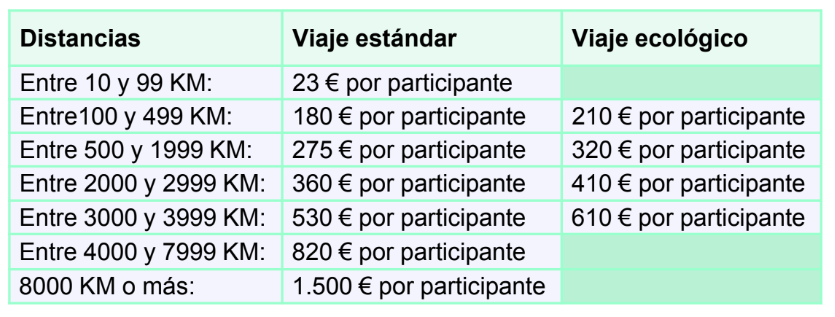 7.4. Els beneficiaris amb menys oportunitats rebran el 100 % de les despeses addicionals, en els termes que estableix el programa Erasmus+, i fins a 1 dia més de viatge abans de l’activitat i 1 dia més després de l’activitat.7.5. Es consideren beneficiaris amb menys oportunitats, aquells amb una discapacitat igual o superior al 33% reconeguda i qualificada legalment.7.6. Si s’opta per un viatge ecològic en els viatges d’anada i tornada es rebrà una ajuda addicional, consistent en un únic pagament de 50 euros, així com l’import de 4 dies addicionals d’ajuda individual. 7.7. S’entén per viatge ecològic el que es realitza en tren, autobús o ús compartit de vehicles. Pagament de la beca8.1. El pagament de la beca es realitzarà segons s’estableix en el conveni de subvenció entre la persona beneficiària i l’ESDAPC, i es farà en dos pagaments:El primer pagament, d’entre el 70 i el 80% de la suma total de la beca segons estableixi el conveni de subvenció, es farà quan la persona beneficiària hagi lliurat tota la documentació requerida abans de la mobilitat i, com a molt tard, en el moment d’arribar a destí. El segon pagament, d’entre el 20 i el 30% de la suma total de la beca segons estableixi el conveni de subvenció, es farà una vegada la persona beneficiària hagi tornat de la mobilitat i realitzat les obligacions específiques de després de la mobilitat que consten en aquestes bases, sempre i quan s’hagi acreditat l’efectiva realització de la mobilitat durant el període indicat en el conveni de subvenció. 8.2. En cas de no haver-se realitzat la mobilitat o de no complir amb les obligacions especificades en aquestes bases, la persona beneficiària haurà de tornar els diners de la beca. Criteris de selecció9.1. Criteris generals.El barem que s’aplicarà per a la selecció de participants tindrà una qualificació màxima de 135 punts. En l’àmbit del personal docent, només seran preseleccionats com a possibles beneficiaris els  candidats que hagin obtingut un mínim de 50 punts. En l’àmbit del personal no docent, només seran preseleccionats com a possibles beneficiaris els  candidats que hagin obtingut un mínim de 30 punts. Els membres del personal que hagin gaudit prèviament d'una beca Erasmus+ amb ESDAPC, podran tornar a demanar-la, però si va ser durant el curs anterior a aquesta convocatòria, se’ls hi aplicarà una reducció de 10 punts.  Cal presentar tota la documentació que es demana. La falta de qualsevol d’aquests documents, independent de si aporta punts o no, pot ser un motiu d’exclusió de la candidatura.Durant el procés de selecció, l’ESDAPC es reserva el dret de demanar la  documentació complementària que es consideri oportuna o convocar proves de qualsevol índole per tal de fer una selecció més acurada i precisa dels candidats. Amb l’acceptació d’aquestes bases els sol·licitants accepten també aquest dret. 9.2. Distribució de la puntuació. Es farà de la manera següent: 9.2.1. Programa docent o formatiu de la mobilitat (fins a 30 punts) Es valorarà la qualitat del programa docent o del programa formatiu, tenint en compte els següents criteris: Objectius de la mobilitat. Informació sobre la institució de destí i contactes previstos. Modalitat STA: detall del pla docent (objectius, metodologia, temporització...).Modalitat STT: detall de les activitats formatives (elements a observar, criteris, interès de la institució a nivell curricular, acadèmic o didàctic, possibilitat de col·laboracions futures). Resultats i impacte desitjats (retorn a la institució d’origen – ESDAPC).Pla de difusió i publicitat dels resultats.9.2.2. Acreditació d’idioma (fins a 30 punts) És indispensable disposar una certificació vàlida de la llengua o llengües de la institució de destinació en el moment de realitzar la mobilitat: nivell mínim B2 per STA i un nivell mínim B1 per STT .Per a la selecció es valorarà disposar de certificats vàlids tant l’idioma oficial del país de destinació com de l’idioma anglès en aquelles destinacions en què sigui llengua vehicular i estigui contemplat en l’acord bilateral entre les institucions educatives, si s’escau. Com a escala de puntuació s’utilitzarà el Marc europeu comú de referència per a les llengües.  La puntuació serà la següent: Es podrà demanar informació complementària al sol·licitant o al centre de procedència dels  certificats d’idioma, en els casos en què existeixi dubte sobre la correspondència entre el nivell  al·legat i el nivell de l’escala anteriorment esmentada. Si el sol·licitant al·lega suficiència en dos o més idiomes, contemplats com a llengües vehiculars de la institució o empresa de destí, es computarà la que obtingui més puntuació. Si la llengua que al·lega la persona sol·licitant és la seva llengua materna, es computarà un nivell C2. La CMI podrà convocar una prova de validació en aquest supòsit. El no tenir el nivell mínim d’idioma pot ser motiu d’exclusió del procés de selecció,  excepte en casos degudament justificats i que al·leguin que, en el moment de realitzar la  mobilitat, previsiblement tindran el nivell exigit (per exemple, sol·licitants que durant el  transcurs d’aquesta convocatòria estiguin realitzant un curs d’idioma). Es considera acreditació vàlida la de les Escoles Oficials d'Idiomes o de qualsevol centre d’estudis d’idiomes reconegut per la Generalitat. En el cas de l’anglès els certificats de Cambridge English Qualifications, Linguaskill, IELTS, TOEFL, TOEIC o Oxford Test of English, així com els equivalents en el cas d’altres idiomes. Es poden admetre proves de nivell realitzades en escoles d’idiomes sempre i quan s’hagin fet de forma presencial i estiguin degudament certificades.  9.2.3. Suport a la implementació i desenvolupament del programa Erasmus+ a l’ESDAPC (15  punts) Es valorarà la participació del sol·licitant en activitats que contribueixin a la implantació, millora i  difusió del programa Erasmus+ en qualsevol campus de l’ESDAPC: l’acollida  d’estudiants Erasmus incoming a l’aula o la coordinació de la mobilitat de campus. El certificat  acreditatiu estarà signat pel coordinador/a de mobilitat del campus amb el vist-i-plau del director/a. 9.2.4. Coordinació d'ESDAPC (30 punts) Per exercir un càrrec de coordinació d'ESDAPC durant el curs en què fa la sol·licitud de mobilitat. 9.2.5. Participació en una comissió d'ESDAPC (5 punts) Per ser membre d'una comissió d'ESDAPC durant el curs que fa la sol·licitud de  mobilitat. El certificat acreditatiu estarà signat pel director del campus.  9.2.6. Participar en la Comissió Avaluadora del Treball de Final de Grau (fins a 10 punts) S’atorguen 5 punts per cada convocatòria en què s’ha format part de la Comissió Avaluadora  del Treball de Final de Grau. Es tindran en compte els últims tres cursos. 9.2.7. Per horari dedicat a l’ESDAPC, s’afegirà a la puntuació anterior,: 9.2.8. Per promoure la rotació en la participació del programa Erasmus+, s’afegiran o restaran: Sol·licitudsEl membre del personal interessat a participar en una mobilitat Erasmus+ ha de presentar la següent  documentació: Formulari de sol·licitud STA o STT (online): Modalitat STA: http://erasmus.esdap.cat/e_out/centermatricules_sta_eout.phpModalitat STT: http://erasmus.esdap.cat/e_out/centermatricules_stt_eout.phpDocuments justificatius del nivell d’idioma segons el destí sol·licitat. S’admeten certificats d’entitats públiques i privades reconegudes que assegurin un coneixement suficient de la llengua o llengües de docència en destí, tal i com s’especifica en aquestes bases. Es lliuraran els documents digitals o escanejats en format  PDF.Curriculum vitae en format Europass (en anglès).Proposta d’activitats en la mobilitat: programa docent (STA) o programa formatiu (STT), segons s’especifica en aquestes bases. Es demana en dos idiomes: en català o castellà i en l’idioma principal de la institució de destí. Documentació acreditativa d’altres mèrits: certificat de pertinença a una comissió de l’ESDAPC, a una comissió avaluadora TFG o de Suport a la implementació i desenvolupament del programa Erasmus+. Documentació acreditativa horari a ESDAPC.   Declaració responsable de les mobilitats Erasmus+ realitzades al llarg dels darrers 3 cursos acadèmics.  Procediment i assignació de les beques11.1. Procediment 11.1.1. Una vegada tancat el termini de presentació de sol·licituds, la CMI farà pública la llista provisional d’admesos i exclosos. 11.1.2. Es considera motiu d’exclusió: No cumplir algun dels requisits generals que s’estableixen en aquestes bases (punt 3). No arribar als 50 punts en la baremació el personal docent o als 30 el personal no docent.No lliurar algun dels documents exigits en aquestes bases per a la sol·licitud de la beca. No respectar els terminis que s’estableixen en el punt 16 (calendari) d’aquestes bases. 11.1.3. El llistat provisional d’admesos i exclosos es pot recórrer segons indica l’article 14 de la Normativa de Mobilitat de l’ESDAPC, escrivint al correu  erasmus@esdapcatalunya.cat. 11.1.4. Una vegada exhaurit el termini d’al·legacions, es farà pública la resolució  definitiva d’adjudicacions, on s’estableix la relació de membres del personal amb places atorgades i en situació de reserva (llista d’espera), seguint l’ordre de la puntuació obtinguda.  11.2. Assignació de places i llista d’espera.L’assignació de places es farà per ordre de puntuació segons els criteris de selecció establerts en el punt 9 d’aquestes bases. Restaran en situació de reserva o llista d’espera els sol·licitants admesos en el procediment que no hagin obtingut plaça en primera instància.Acceptació o renúncia de la beca 12.1. Els candidats disposen de 7 dies naturals per acceptar o renunciar a la plaça atorgada, a comptar a partir de la publicació de la resolució definitiva d’adjudicació. 12.2. L’acceptació o la renúncia es farà través d’un correu electrònic a erasmus@esdapcatalunya.cat. 12.3. Si el candidat no confirma l’acceptació de la seva plaça dins del termini, es considerarà que renuncia a la beca.  12.4. Els beneficiaris que renunciïn sense causa justificada seran penalitzats a no participar en cap programa d’intercanvi internacional durant els següents dos anys acadèmics. 12.5. Es consideren causes justificades per a renunciar a la beca la malaltia o accident greu del beneficiari o familiar de fins a segons grau, el compliment d’un deure públic inexcusable per part del beneficiari i qualsevol altra causa que la CMI consideri justificada. Assignació de les places vacants.13.1. Les places no acceptades i per tant, vacants, es tornaran a adjudicar seguint l’ordre del llistat de persones admeses en situació de reserva. 13.2. El termini per a acceptar aquestes places és de 7 dies naturals a comptar des de la data de la seva adjudicació.13.3. En cas de no acceptació s’adjudicaria al següent membre de la llista d’espera, i així successivament fins a exhaurir les places disponibles o els membres de la llista d’espera. Nomenament com a beneficiari/aUna vegada la persona candidata ha acceptat la plaça de mobilitat, és nomenada beneficiària provisional STA o STT.Obligacions de les persones beneficiàries15.1. La presentació de la sol·licitud implica l’acceptació de les condicions fixades en aquesta convocatòria. L’incompliment d’aquestes obligacions comportarà la revocació de la beca i l’obligació, per part del beneficiari, de retornar els fons que hagués rebut en concepte d’ajuda financera.15.2. Obligacions específiques abans de la mobilitat. Les persones beneficiàries, abans de la incorporació a l’entitat de destí, hauran de: Realitzar la recerca de l’empresa o institució de destí. Gestionar el seu transport i allotjament al país de destí. Acceptar formalment la beca segons s’estableix en aquestes bases. Contractar una pòlissa d’assegurances que cobreixi l’assistència sanitària o bé disposar de la Targeta Sanitària Europea.Contractar una pòlissa d’assegurances que cobreixi accidents, viatge, repatriació i responsabilitat civil. Realitzar els tràmits necessaris per a la obtenció de visats o permisos de treball en el cas de mobilitats extracomunitàries. Facilitar a l’ESDAPC tota la informació necessària per a la gestió de la seva mobilitat. Demanar a l’empresa o institució de destí tot allò que sigui necessari per a la gestió de la seva mobilitat. 15.3. Obligacions específiques durant la mobilitat. A l’arribada i al llarg de la mobilitat, les persones beneficiàries hauran de: Realitzar les activitats a les que s’ha compromès i que consten en el Pla de mobilitat, sempre que sigui possible.Complir amb l’horari i les condicions establertes a l’Acord de mobilitat.Fer arribar a l’ESDAPC el document Certificat d’Assistència, degudament signat i segellat per l’empresa o institució de destí.Realitzar el cobriment gràfic i escrit de l’estada. 15.4. Obligacions específiques després de la mobilitat. En finalitzar la mobilitat, la persona beneficiària haurà de: Complimentar el Qüestionari EU Survey i enviar una captura de pantalla a l’ESDAPC conforme s’ha fet.Aportar documentació gràfica de l’estada per a ser publicada al web d’ESDAPC. Aportar una ressenya de l’estada per a ser publicada al web d’ESDAPC. Aportar un informe de l’estada, on es faci una revisió i una valoració de les activitats realitzades a la llum de les que s’havien previst inicialment, així com les possibles línies de treball futur i els mitjans de difusió dels resultats. Calendari------------------------------------------------------------El projecte "KA 131 - HED" està cofinançat pel programa Erasmus + de la Unió Europea. El contingut d'aquesta convocatòria és responsabilitat exclusiva de l'ESDAPC i ni la Comissió Europea, ni el Servei Espanyol per a la Internacionalització de l'Educació (SEPIE) són responsables de l'ús que pugui fer de la informació aquí difosa.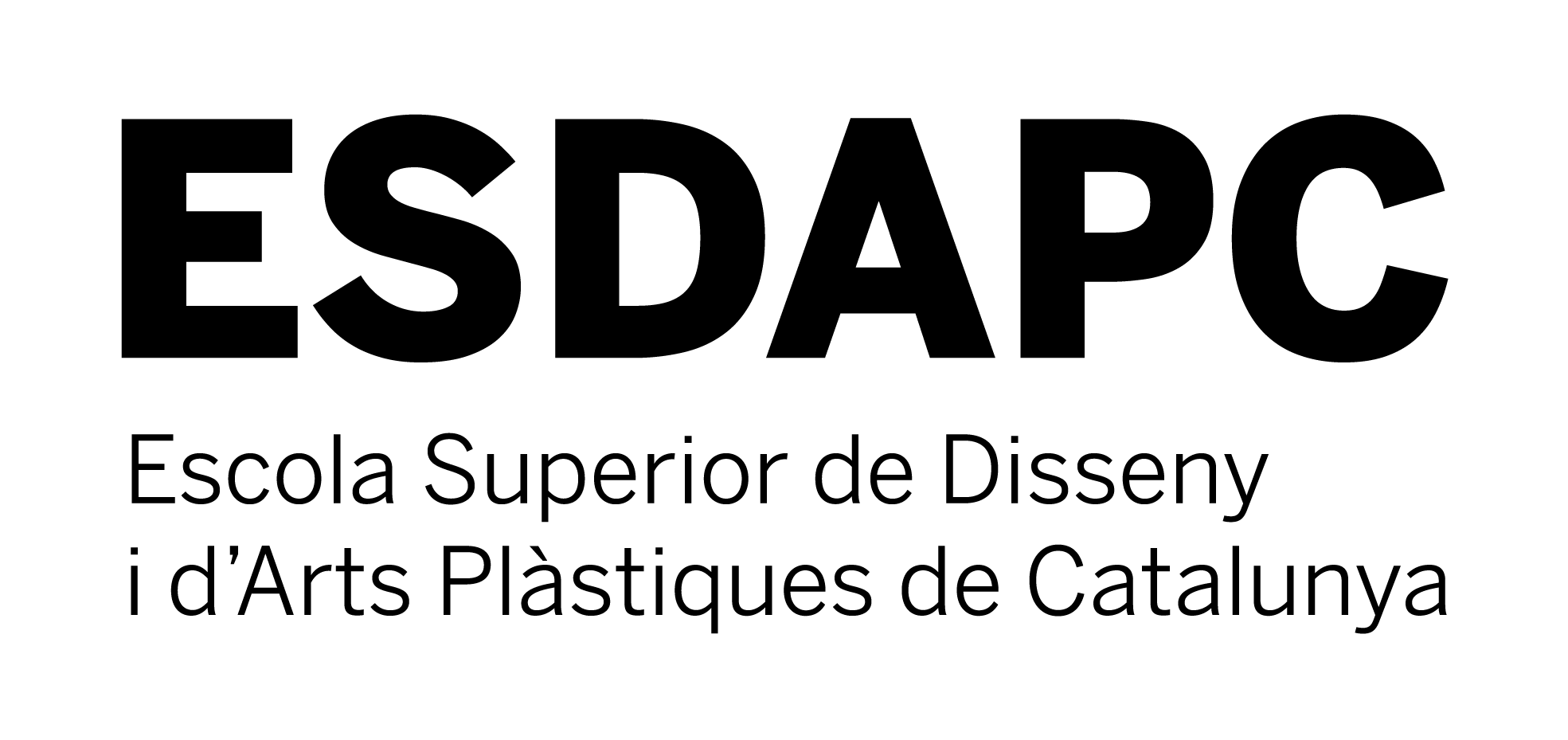 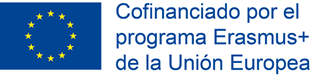 Grup 1Dinamarca, Finlàndia, Islàndia, Irlanda, Luxemburg, Suècia, Liechtenstein, Noruega Països associats de la regió 14: Illes Fèroe, Regne Unit, Suïssa.120€ / diaGrup 2Àustria, Bèlgica, Alemanya, França, Itàlia, Grècia, Xipre, Països Baixos, Malta, Portugal Països associats de la regió 5: Andorra, Estat de la Ciutat del Vaticà, Mònaco, San Marino. 105€ / diaGrup 3Bulgària, Croàcia, República Txeca, Estònia, Letònia, Lituània, Hongria, Polònia, Romania, Sèrbia, Eslovàquia, Eslovènia, ex República Iugoslava de Macedònia, Turquia. 90€ / diaPaïsos associats de les regions 1-4 i 6-13https://ec.europa.eu/international-partnerships/our-partners_enPaïsos associats de les regions 1-4 i 6-13https://ec.europa.eu/international-partnerships/our-partners_en180€ / dianivell B1 B2 C1 C2STA x 20 25 30STT 15 20 25 30Fins a 6 ECTS +2 puntsDe 6 a 12 ECTS +5 puntsMés de 12 ECTS +10 puntsPer haver gaudit d'una mobilitat ESDAPC el curs  anterior-10 puntsNo haver gaudit mai d'una mobilitat ESDAPC +10 puntsreunió informativa03 d’octubre 2023presentació de sol·licituds 03-31 d’octubre 2023llista provisional admesos i exclosos 07 de novembre 2023al·legacions 07-13 de novembre 2023resolució definitiva d’adjudicacions14 de novembre 2023